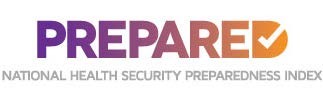 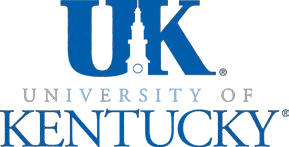 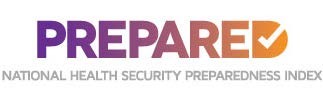 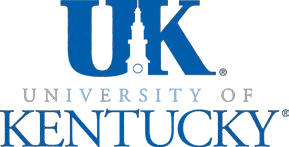 	Stakeholder Engagement & Communication Workgroup                   College of Public Health 		                                                                                                                                                         111 Washington Avenue  	Virtual Meeting                                                                                 Lexington, KY 40536-0003        October 27, 2015 	 www.nhspi.org	1:30 pm – 2:30 pm Eastern 	 Link for Adobe Connect Meeting room: http://connect.uky.edu/nhspi_stakeholder/ Conference line:  877-394-0659      Log-In ID: 7129451782#Agenda Updates Anna Hoover, Program Management Office or Cathy Slemp, Workgroup ChairEngagement Activities:  Use and Usefulness Survey, Delphi Process for Weighting, Public Comment Period – Brief Summary of Relevant Findings National Advisory Committee Meeting:  Decisions for 2016 IndexUse, Usability, and Usefulness Survey: Pilot StatusDiscussion Workgroup Members Facilitator: Cathy Slemp, SECW ChairStrengthening Stakeholder Engagement in the Index  Development Process  SECW Workgroup Planning 2016 – Engagement Ladder, Workgroup Roles and Responsibilities, Workgroup ManagementBroader Strategy RecommendationsCommunication and Launch of the 2015-16 Index Timing – State Review Period, Soft Launch, Hard LaunchKey Documents – Setting Priorities for GYMR RevisionsKey Recommended Focuses for Website for Homefront Open Topics / Other IssuesAdjourn Reference Materials  	 Website: http://www.nhspi.org  Ladder of Engagement – Where do you need to be? Your constituency?  What are best ways to achieve these?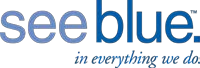 Follow the Index on Twitter: @NHSPIndex  